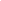 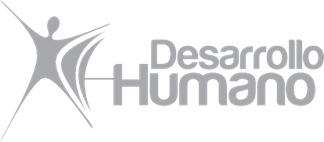                FORMULARIO PARA SOLICITUD DE REFRIGERIO                   PROGRAMAS NOCTURNOSFecha de diligenciamiento (DD/MM/AAAA): ______________________Apellidos: ______________________________Nombres: ______________________________         Estudia con:Cédula o T.I.: _________________ Edad: ____          Préstamo: ___ Beca: ___ Otro auxilio: ____Estado Civil: ____________________________         Valor de la matrícula: ________________Dirección en Manizales: ___________________         Institución en la cual terminó la primaria:Barrio: ________________________________           _________________________________Teléfono – Celular: ______________________           Privado: _________ Oficial: ___________Facultad o Programa ____________________            Institución en la cual terminó la secundariaCódigo: _______________________________	          _________________________________Período académico que cursa: _____________	         Privado: ________ Oficial: ____________Si procede de otra ciudad, indique la dirección completa _______________________________Ciudad: _______________________________          Teléfono: __________________________  Correo electrónico: ______________________          Celular personal: ____________________Personas con las cuales vive el estudiante en ManizalesNombre del padre _______________________ 	Nombre de la madre _______________________¿Vive? Si __ No__ Ocupación ______________ ¿Vive? Si __ No__ Ocupación _______________Ingreso mensual ________________________ Ingreso mensual __________________________Dirección de los padres ____________________________________________________________Ciudad _________________ Teléfono ________    Número de personas que integran el núcleo familiar y habitan la misma vivienda (del aspirante a la beca) ______________________________Si procede de otra ciudad, indique las personas que integran su grupo familiar y la ocupación de cada uno de ellos¿De quién depende económicamente? _____________ Gastos mensuales familiares ___________¿Trabaja? ________ Valor de servicios: __________________ Alimentación __________________¿Cuál es el parentesco? ______________ Transporte ___________ Educación _______________Indique el total de ingresos familiares ________________________          Arrendamiento o pago de cuota hipotecaria ___________________¿Cuál es el estrato económico en el que vive?            Otros ______________________________1___ 2____ 3____ 4____ 5____ 6_____La vivienda es: Propia _______ Arrendada _______ Amortización ______ Otro ______La vivienda posee:Agua _____ Vías de acceso ______ Servicios sanitarios _______ Luz _______ Teléfono _______Gas _____ Cocina independiente ____ Recolección de basuras _____ No de habitaciones _____Sala _____ Comedor _____ Otros _____Carta de solicitud donde exponga su situación familiar y económica.Una fotografía reciente tamaño cédula, incluida en el formularioFactura de servicios públicos en original o fotocopia. NOTA: La institución se reserva el derecho de verificar la presente información. Cualquier inexactitud, descalifica al estudiante como aspirante a la beca. __________________________________________Firma solicitanteCédula: ___________________________________NOMBREPARENTESCOEDADESTADO CIVILOCUPACIÓNENTIDADNIVEL EDUCATIVONOMBREPARENTESCOEDADESTADO CIVILOCUPACIÓNENTIDADNIVEL EDUCATIVO